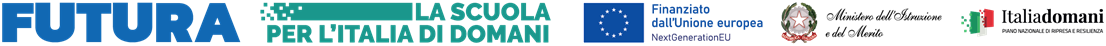 Allegato DPROPOSTA PROGETTUALE Tipologia del corsoPercorsi formativi laboratoriali co-curricolari:DOMOTICA Home & Building AutomationAutomazione industriale e controlloriBreve descrizione del corso:_________________________________________________________________________________________________________________________________________________________________________________________________________________________________Obiettivi, Contenuti e Modalità di Svolgimento (*)Luogo e data                                                                                                                                                                                               FIRMA 			                         ___________________________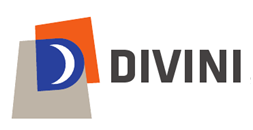 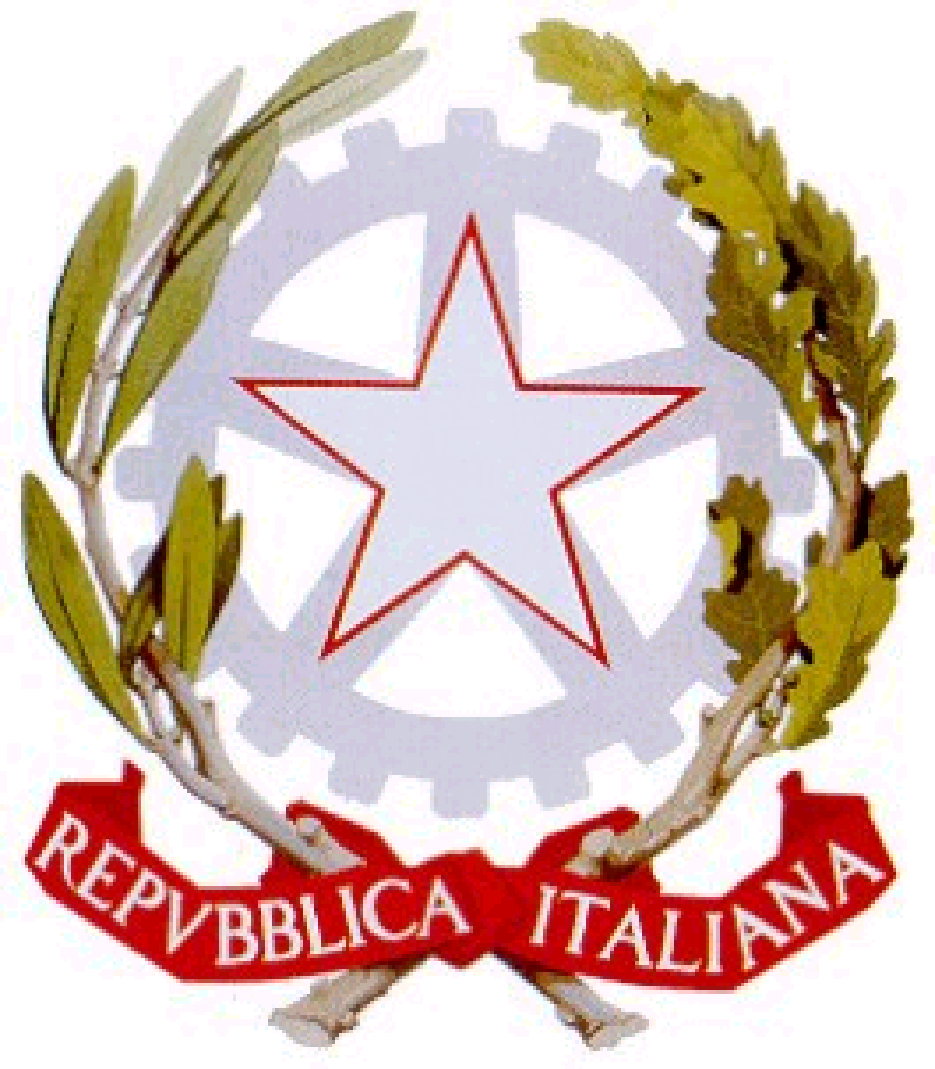 Istituto Tecnico Tecnologico StataleIndirizzi: Meccanica, Meccatronica ed Energia - Elettronica ed Elettrotecnica - Informatica e Telecomunicazioni -  Chimica, Materiali e Biotecnologie –Grafica e Comunicazione – Corso Serale InformaticaViale Mazzini n. 31/32  San Severino Marche  (MC) 62027C.F.: 83003910433 - C.M.: MCTF010005 - Tel.  0733 645777 - Fax  0733 645304Peo: info@divini.net; mctf010005@istruzione.itPec: mctf010005@pec.istruzione.itWeb. http://divini.edu.it/ObiettiviAttivitàDurataSpazi